Français 1Leçon 3.1		I can talk about activities and preferences.Les Questions							Les RéponsesQu’est-ce que tu aimes faire ?					J’aime + (verbe) 									Je n’aime pas + (verbe)Qu’est-ce que tu préfères faire ?				Je préfère + (verbe)									Je ne préfère pas + (verbe)Qu’est-ce qu’il/elle aime	faire?					Il/Elle aime + (verbe)									Il/Elle n’aime pas + (verbe)Qu’est-ce qu’il/elle préfère faire ?				Il/Elle préfère + (verbe) 									Il/Elle ne préfère pas + (verbe)Les Préférences Les Adverbesjamais					souvent				beaucoup		un peu					toujours				rarementparfoisAdverbs Placement:  Where do adverbs go?Les Activitésaimer	 =j’aime…                je n’aime pas…			il/elle aime…        il/elle n’aime pas…préférer =je préfère…           je ne préfère pas…		il/elle préfère…     il/elle ne préfère pas…adorer = j’adore…               je n’ adore pas…			il/elle adore…       il/elle n’adore pas…vouloir =je veux…               je ne veux pas…			il/elle veut…         il/elle ne veut pas…détester = je déteste…           je ne déteste pas…		il/elle déteste…     il/elle ne déteste pas…pouvoir =je peux…               je ne peux pas…			il/elle peut…         il/elle ne peut pas…parler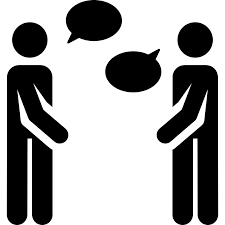 parler français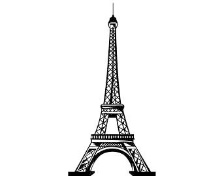 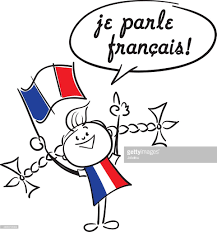 parler anglais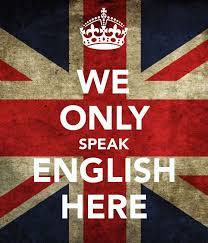 parler chinois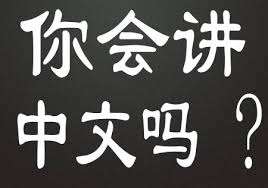 parler espagnol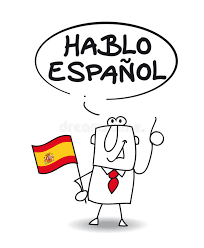 parler italien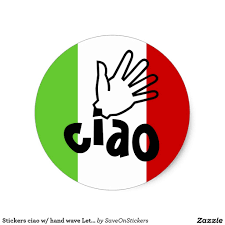 parler allemand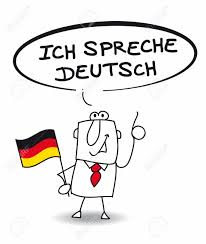 faire du sport/ jouer aux sports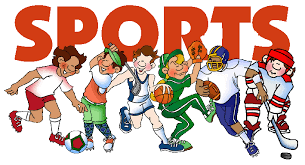 jouer au foot(ball)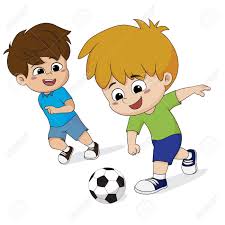 jouer au football américain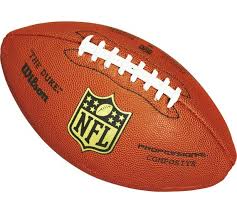 jouer au basket(ball)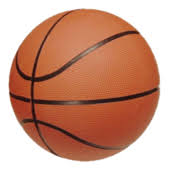 jouer au tennis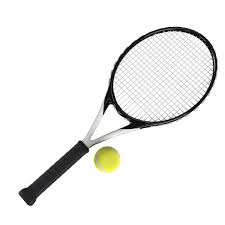 jouer au volley(ball)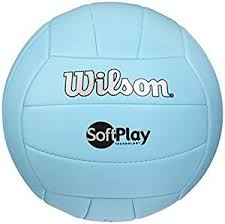 jouer au golf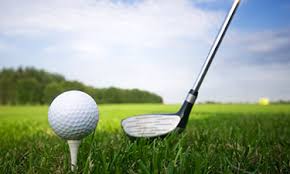 jouer aux jeux video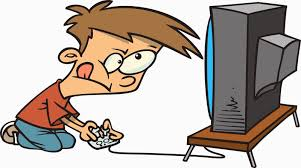 jouer un jeu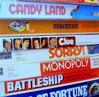 jouer d’un instrument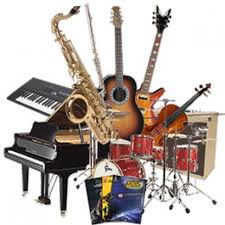 jouer du violon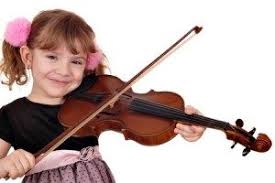 jouer du piano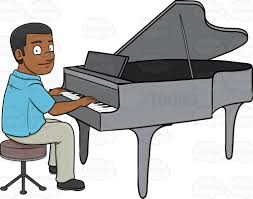 jouer de la clarinette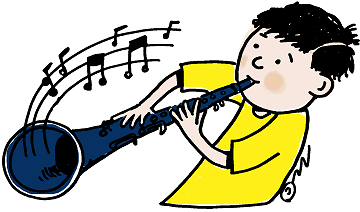 jouer de la guitare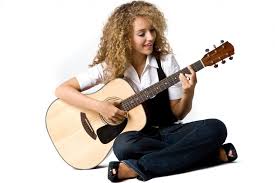 jouer de la batterie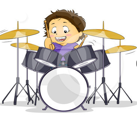 étudier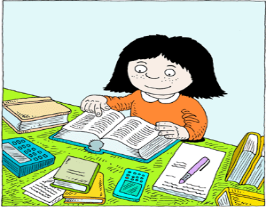 marcher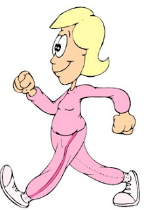 regarder la télé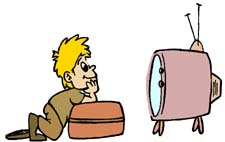 regarder un film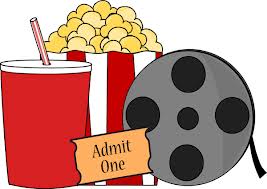 danser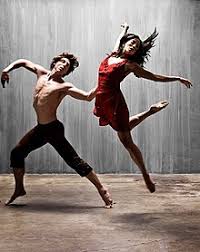 nager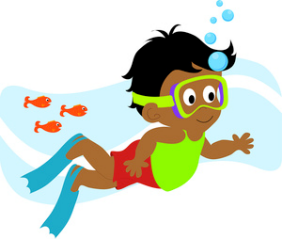 texter mes amis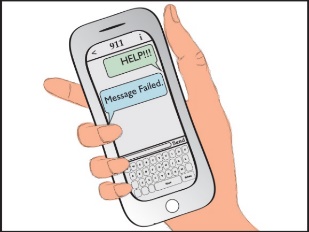 télécharger la musique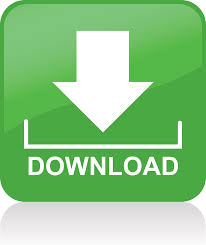 voyager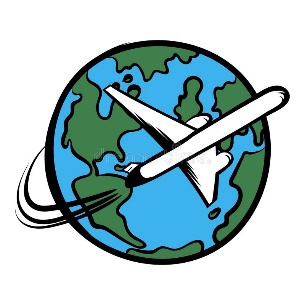 ranger ma chambre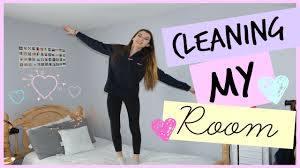 chanter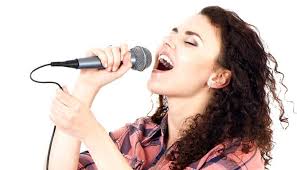 surfer sur internet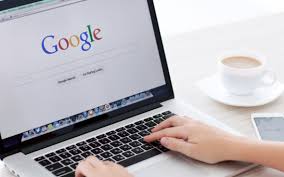 s’entraîner/ s’exercer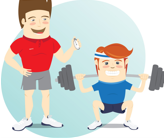 écouter de la musique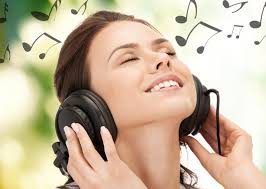 rencontrermes amis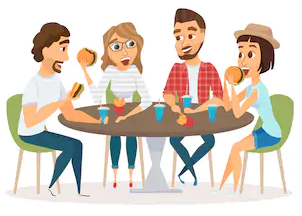 cuisiner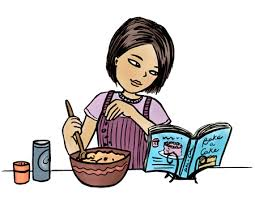 acheter les vêtements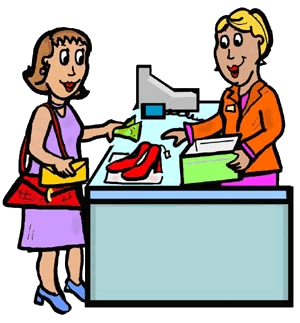 dessiner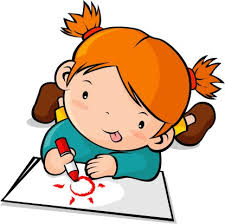 inviter des amis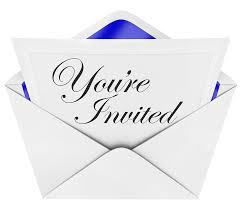 bavarder/chatter en ligne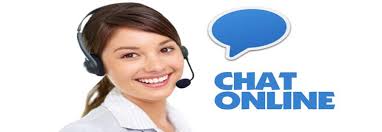 habiter à…Alpine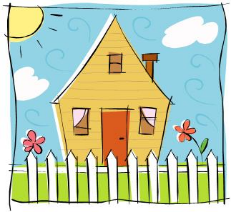 téléphoner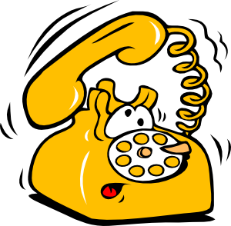 skier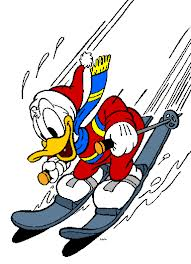 travailler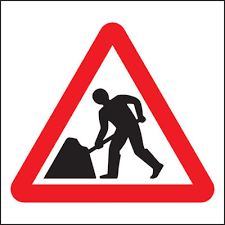 manger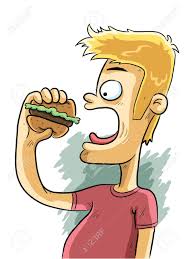 dormir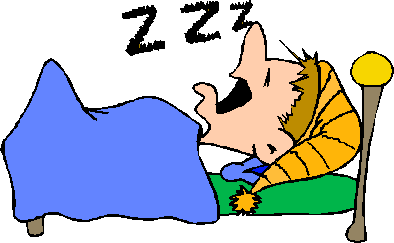 lire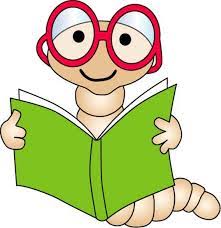 écrire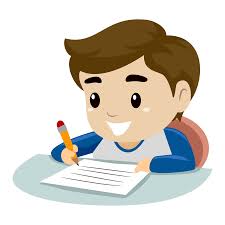 écrire un mél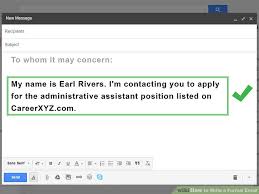 courir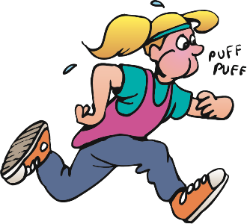 être seul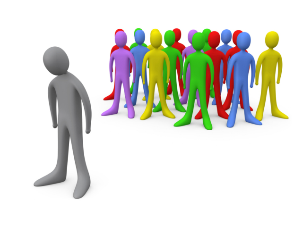 être avec des amis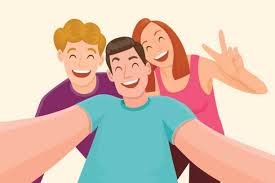 boire un soda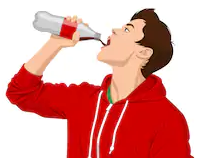 traîner avec des amis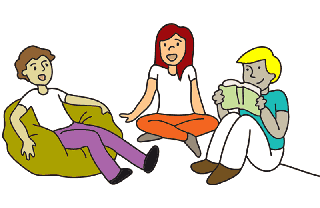 conduire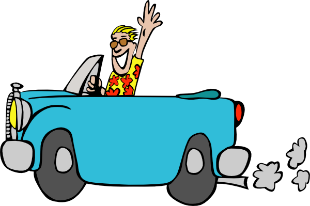 aller à l’école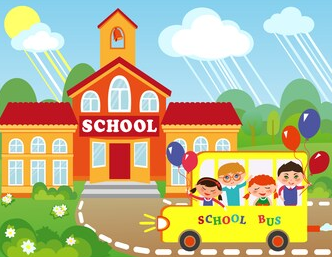 faire les devoirs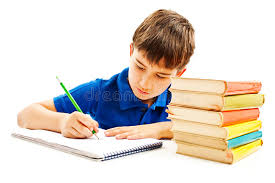 faire de l’exercice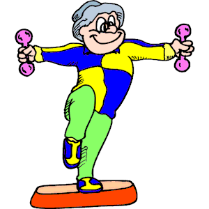 faire une promenade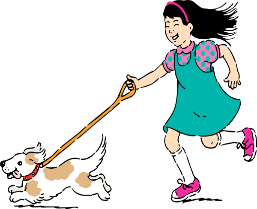 faire du shopping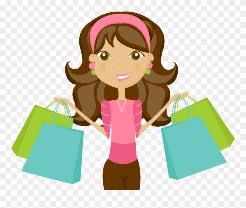 faire du vélo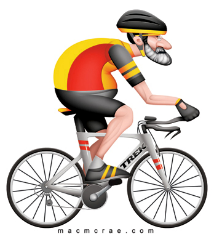 faire du skateboard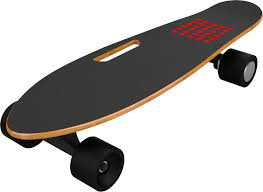 flirter avec mon ami(e)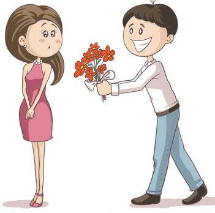 fêter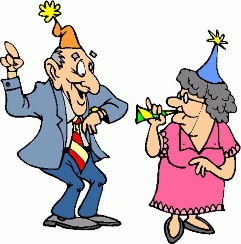 pleurer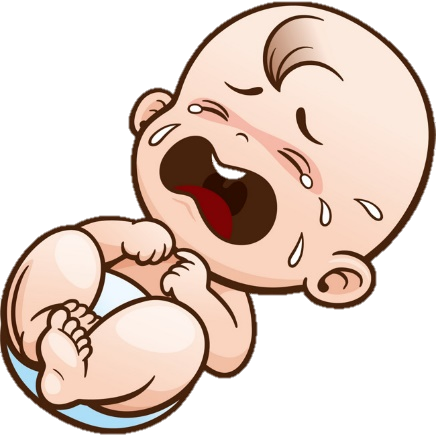 nettoyer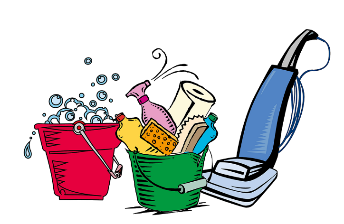 faire du camping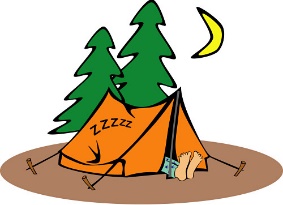 aider les autres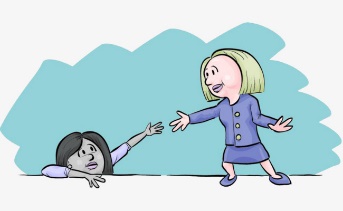 